Государственное бюджетное специальное (коррекционное) образовательное учреждениедля обучающихся, воспитанников с ограниченными возможностями здоровья специальная (коррекционная) общеобразовательная школа № 59Приморского района Санкт – ПетербургаМетодика работы по экологиив курсе основ безопасности жизнедеятельности8 класс                       Преподаватель-организатор,  учитель ОБЖ                       Куликова Мария Сергеевна                      Тема: «Экологическая безопасность»Комплексная дидактическая цель - в результате овладения содержанием   модуля учащиеся должны:Расширить и закрепить общие понятия и определения, изученные ранее в курсе географии, биологии, природоведения (биосфера, атмосфера, гидросфера, литосфера, техносфера).Знать экологическую обстановку России.Расширить краеведческий кругозор.Уметь оценивать экологическое состояние города, района.Получить экологическое образование.                   Экологическая безопасность             MN  1                               MN  2                           MN 3MN –  Биоценоз. Его значение в экологии  и жизни человека.MN – Загрязнение атмосферы, гидросферы, литосферы.MN –  Краткая экологическая характеристика России. MN – модульный номерУЭ – учебный элементMN 1Тема: «Биосфера. Ее значение в экологии и жизни человека».Интегрирующая цель – в процессе работы на уроке учащиеся должны получить представление:Наука экология.Биосфера и ее загрязнения.Значение экологии в жизни человека.                                                     УЭ 1Цель:  Дать учащимся основные понятия об экологии, биосфере и ее загрязнении.                                                    План лекции:Наука экология – изучает взаимоотношения организмов и их сообществ с окружающей их средой обитания.  В качестве самостоятельной науки экология оформилась лишь в  XX веке, хотя факты, составляющие ее содержание, с давних времен привлекали внимание человека.  Большое значение экологии как науки по-настоящему понимать лишь недавно. Название «экология» ввел немецкий зоолог Эрнст Геккель в 1866 году.  Образно говоря, экология – это наука о том, как жить в собственном доме.Биосфера – это совокупность всех экосистем Земли, в пределах трех ее геосфер (атмосферы, гидросферы и литосферы), с которыми взаимодействуют главные организмы.  Биосфера является самой крупной экологической системы (от  греч. слов: бос – жизнь, сфера – шар).Загрязнение природы человеком  - одна из древних проблем цивилизации. Каждый человек пытаясь удовлетворить свои потребности, строит заводы, комбинаты, но при этом он забывает об сохранности окружающей среды. Варварское использование полезных ископаемых и загрязнение природы проводит к разрушению экосистем. Расширяя свою сферу деятельности, человек создал искусственную среду обитания – техносферу, взамен естественной природной среды биосферы.	                                  Виды загрязнения биосферы:	Экология в настоящее время приобретает  особое значение как наука, помогающая найти пути выхода из возникшего кризиса. Таким образом, для экологически грамотного хозяйствования на Земле нужно знать очень много – от того, как взаимодействуют со средой отдельные организмы, до понимания общепланетарных связей жизни и места в них человеческого общества.
                                                               УЭ 2Цель:  Закрепление изученного материала.Просмотр презентации.                                                     УЭ 3Цель:  Усвоить значение экологии в жизни человека.                             Работая в группах Вам необходимо:Постараться привести примеры по всем видам загрязнения биосферы.Определить по карте наиболее загрязненные районы нашего города.Обсудить  свои ответы.                                                     УЭ 4Цель: Подведение итогов урока.Обсуждение работ в группах с указанием ошибок.Д/З – Выучить изученный материал используя лекцию                                                            MN 2                              Тема занятия: «Взаимосвязь оболочек Земли» Интегрирующая цель – в процессе работы на уроке учащиеся должны повторить и усвоить:Атмосфера.Гидросфера.Литосфера.Взаимосвязь всех оболочек земли.                                                     УЭ 1Цель:  Повторить основные оболочки Земли.Атмосфера – это газообразная оболочка Земли, состоящая из многих смесей газа и пыли. Ее масса очень не велика.  Однако ее роль во всех природных процессах огромна.Гидросфера – это водная оболочка Земли.  Из запасов воды только 2,5%  приходится на пресные воды, большая часть которых – 70% - сосредоточена во льдах полярных зон и ледников.Литосфера – это верхняя твердая оболочка Земли. В результате взаимодействия геологических, климатических, биохимических факторов верхний тонкий слой литосферы превратился в особую среду – почву, которая необходима для жизнедеятельности всех живых организмов. УЭ 2Цель:  Закрепить изученный материал.Творческая работа на тему: «Взаимосвязь оболочек Земли» работа.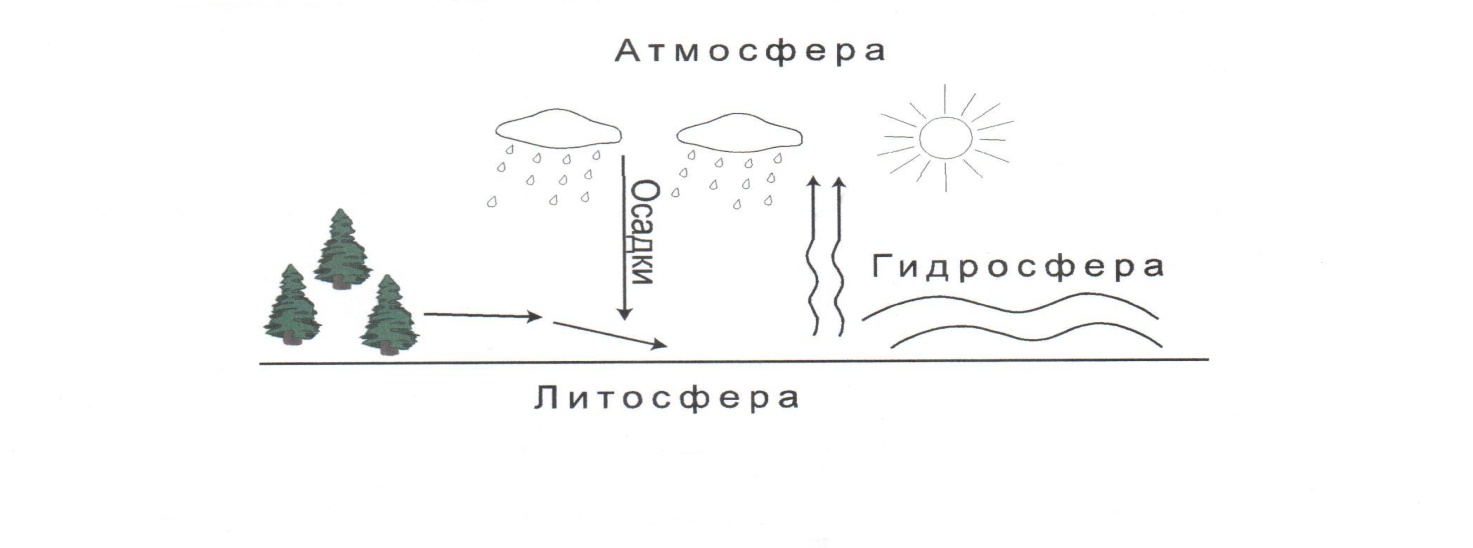 УЭ 3Цель:  Подведение итогов урокаОбсуждение урока и выставление оценок за практическую работу.Д/з - прочитать параграф в учебнике и выучить в тетради.MN 3          Тема: «Краткая экологическая характеристика России».Интегрирующая цель – в процессе работы учащиеся должны получить представлении об экологии России:Отрасли промышленности, загрязняющие экологию нашей страныПравила безопасного экологического поведения.                                                     УЭ 1     Цель:  Познакомить учащихся с работой предприятий России.В  России определены 55 городов,  где уровень загрязнения окружающей среды очень высок.  Ежегодно в нашей стране улавливается и обезвреживается лишь около 76% общего количества вредных веществ, выбрасываемых в атмосферу. Значительно хуже дело обстоит  с очисткой сточных вод.  Самые загрязненные реки России  -  Волга, Дон, Обь, Енисей, Лена, Кубань и Печора. Показать на карте России самые загрязненные регионы.                                                                                                                                 УЭ 2     Цель: Изучить правила безопасного экологического поведения.Использовать бытовые фильтры.Выбрасывать бытовой мусор только в специально отведенных местах.Не поджигать мусорные свалки.Не засорять водоемы.Не использовать чрезмерно минеральные удобрения на садовых участках.Следить за коллективным порядком.                                                     УЭ 3     Цель:  Закрепление изученного материала.     1.Просмотр презентации.                                                     УЭ 4     Цель:  Подведение итогов урокаОбсуждение урока и выставление оценок.Д/з – Подготовьте небольшое сообщение о какой – либо экологической катастрофе, произошедшей в нашей стране«Утверждаю»иректор ГБС (К) ОУ № 59_______ МорозоваТатьяна Аркадьевна«01» сентября .Вид загрязненияХарактеристикаПримеры Ингредиентное Это вещества чуждые биосфере (газо – паро – жидкие и твердые вещества)Производство энергии,Отходы производства Кислотные дождиЭнергетическое Шумовое, тепловое, световое, радиационное, электромагнитноеПарниковый эффект,Деструктивное Уничтожение структурного комплексаМассовое сведение лесовИстощение озонового слояБиоценотическое Воздействие на состав, структуру и вид популяции животныхДемографический взрывОтрасль промышленности       %Регион РоссииМеталлургия33Сибирь, УралЭнергетические объекты29СП – б, Москва, ВоронежУгольная промышленность8Москва, СП – б, ИвановХимические объекты7Воркута, Ставропольский край